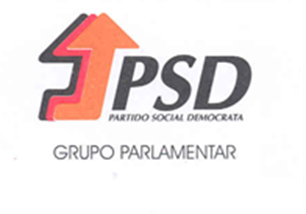 PROJETO DE VOTO Nº 338/XIV/2ªDE CONGRATULAÇÃO PELA DECISÃO DA UNIÃO EUROPEIA AO CONDENAR OS ACTOS DE VIOLÊNCIA PRATICADOS PELAS AUTORIDADES BIELORRUSSAS CONTRA MANIFESTANTES PACÍFICOS, BEM COMO OS ATOS DE INTIMIDAÇÃO E AS PRISÕES E DETENÇÕES ARBITRÁRIAS A SEGUIR ÀS ELEIÇÕES PRESIDENCIAIS, CUJOS RESULTADOS A UNIÃO EUROPEIA NÃO RECONHECE.As eleições presidenciais na Bielorrússia realizaram-se a 9 de agosto de 2020, decorrendo em flagrante violação de todas as normas reconhecidas a nível internacional não tendo sido, inclusivamente, respeitadas as orientações da OSCE, organização de que a Bielorrússia faz parte.Durante o ato eleitoral foram comunicadas sistemáticas irregularidades incluindo a intimidação de eleitores, a negação do seu direito de voto e a falsificação, em grande escala, dos protocolos dos círculos eleitorais. Após o anúncio dos supostos resultados eleitorais os protestos, intergeracionais, atingiram proporções nunca vistas, com as mulheres a assumirem visivelmente um papel de liderança enaltecendo-se, aqui, a coragem de Svetlana Tikhanovskaya ao liderar a oposição, com um discurso de liberdade, de denúncia da opressão, de esperança, num país que pretende uma transição pacifica para um regime democrático e livre, ao fim de 26 anos de Alexander Lukashenko no poder. O mundo viu imagens das autoridades bielorrussas a reagiram às manifestações, legítimas e pacíficas, com uma violência desproporcionada. O Alto-Comissariado das Nações Unidas para os Direitos Humanos comunicou, nesta sequência, que milhares de pessoas foram detidas, violentadas, desaparecidas e mortas, sendo forçoso relembrar, neste contexto, que a Bielorrússia é o único país da Europa que continua a aplicar a pena de morte.A União Europeia não reconhece os resultados destas eleições, e decidiu aplicar sanções contra os responsáveis pela falsificação dos resultados eleitorais, apelando para que se realizem, com a maior brevidade possível, novas eleições livres e justas, sem ingerência externa, defendendo uma "transição democrática" no país.Pelo exposto, a Assembleia da República, reunida em Sessão Plenária, congratula-se pela decisão da União Europeia na defesa do respeito pela dignidade do povo bielorrusso e do seu direito de escolher o seu próprio destino.Palácio de São Bento, 7 de outubro de 2020Os deputados,Clara Marques MendesIsabel MeirellesPaulo MonizLuis Leite RamosCatarina Rocha FerreiraAna Miguel SantosCarlos GonçalvesDuarte MarquesAntónio Lima Costa António CunhaAndré Coelho LimaAntónio Maló de AbreuPaulo NevesMaria Gabriela Fonseca  